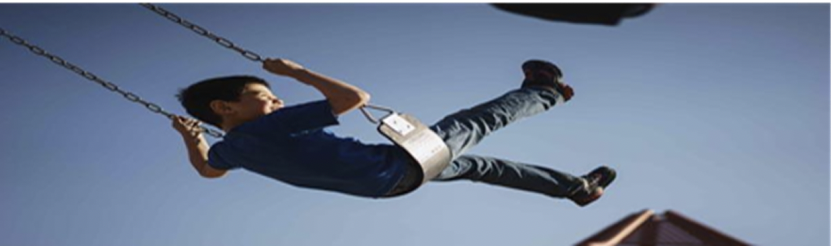 Resilience Leaders Agenda This meeting will be in person at City Hall, rm 2007 (B and C) Friday, June 24 , 2022, 9am to 11:00am 9:00: Welcome and Introductions- Kasandra 9:10: Meditation - Meg Long/ Coach Jab  9:15: House Keeping –Treasurer’s report, mural update, NMCO update –Sylvia/ Kasandra 9:30: Sector Solution Experiments Reports – Overall progressCelebrations/ Challenges/ SWOT analysis (strength, weakness, opportunities. Threats)If stalled, what can you do different to make it happen Next Steps for experiment10:30Sector Work- Continue working on experiment11:00: Adjourn   
Next Meeting. Friday, June 29 9am- 11am  In person    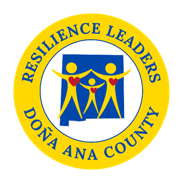 